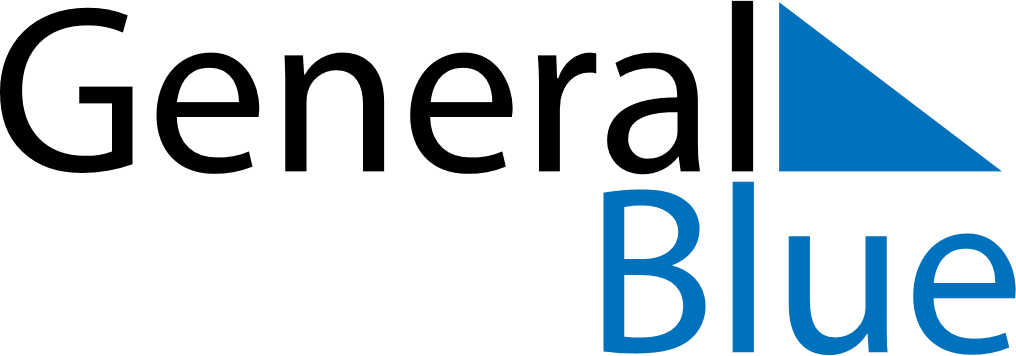 Daily PlannerNovember 7, 2021 - November 13, 2021Daily PlannerNovember 7, 2021 - November 13, 2021Daily PlannerNovember 7, 2021 - November 13, 2021Daily PlannerNovember 7, 2021 - November 13, 2021Daily PlannerNovember 7, 2021 - November 13, 2021Daily PlannerNovember 7, 2021 - November 13, 2021Daily Planner SundayNov 07MondayNov 08TuesdayNov 09WednesdayNov 10ThursdayNov 11 FridayNov 12 SaturdayNov 13MorningAfternoonEvening